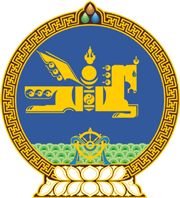 МОНГОЛ УЛСЫН ХУУЛЬ2017 оны 05 сарын 12 өдөр                                                                  Төрийн ордон, Улаанбаатар хотЗАР СУРТАЛЧИЛГААНЫ ТУХАЙ ХУУЛЬД НЭМЭЛТ ОРУУЛАХ ТУХАЙ	1 дүгээр зүйл.Зар сурталчилгааны тухай хуулийн 16 дугаар зүйлд доор дурдсан агуулгатай 16.1.7, 16.1.8 дахь заалт нэмсүгэй:		1/16 дугаар зүйлийн 16.1.7, 16.1.8 дахь заалт:		“16.1.7.Нялх, балчир хүүхдийн хүнсний тухай хуулийн 3.1.8-д зааснаас бусад нялх, балчир хүүхдэд зориулж үйлдвэрлэсэн хүнс болон хооллох хэрэгслийг сурталчлах;		16.1.8.чихэр, давс, транс болон ханасан тос ихээр агуулсан хоол, хүнсний бүтээгдэхүүний зар сурталчилгаанд хүүхэд оролцуулах.”	2 дугаар зүйл.Энэ хуулийг Нялх, балчир хүүхдийн хүнсний тухай хууль хүчин төгөлдөр болсон өдрөөс эхлэн дагаж мөрдөнө.		МОНГОЛ УЛСЫН 		ИХ ХУРЛЫН ДАРГА					М.ЭНХБОЛД 